Sprawozdanie z działalności Środowiskowego Domu Samopomocy w Tarnowskich Górach za rok 2020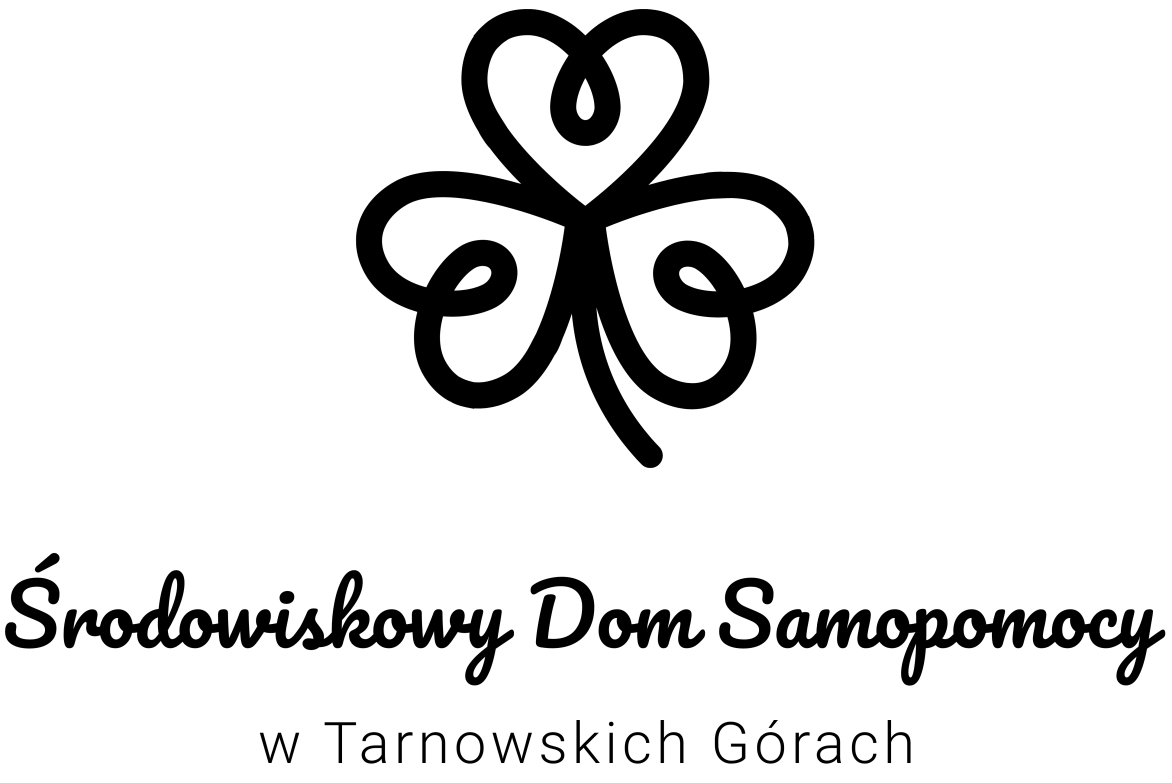 Luty 2020r. Wstęp Informacje o uczestnikach ……………………………….……..………str. 4 – 6Zasoby ŚDS przeznaczone na funkcjonowanie ……………..….str. 6 – 8Formy i efekty prowadzonej działalności ………………...….…str. 9 - 13Współpraca z innymi osobami i podmiotami i jej efekty  …….str. 13Ocena realizacji zadań…………………………………………..............… str. 14ANEKSWstępŚrodowiskowy Dom Samopomocy w Tarnowskich Górach jest jednostką organizacyjną Gminy Tarnowskie Góry działającą od 13 listopada 2019r. na podstawie Uchwały Nr XV/171/2019 Rady Miejskiej w Tarnowskich Górach z dnia 13 listopada 2019 r. w sprawie utworzenia Środowiskowego Domu Samopomocy w Tarnowskich Górach, oraz Uchwały Nr XV/172/2019 Rady Miejskiej w Tarnowskich Górach z dnia 13 listopada 2019r. w sprawie nadania Statutu Środowiskowego Domu Samopomocy w Tarnowskich Górach świadczącą wsparcie dzienne dla osób przewlekle psychicznie chorych, niepełnosprawnych intelektualnie oraz wykazujących inne przewlekłe zaburzenia czynności psychicznych (placówka typu A, B, C). Dom posiada 15 miejsc dotowanych z budżetu Wojewody. W okresie sprawozdawczym obejmował pomocą łącznie 18 uczestników Gminy Tarnowskie Góry oraz gmin ościennych: Kalety (1 uczestnik), Tworóg (1 uczestnik), Zbrosławice                  (1 uczestnik) oraz Świerklaniec (2 uczestników) na podstawie zawartych porozumień w sprawie objęcia mieszkańców usługami świadczonymi przez ŚDS.Swoją działalność Środowiskowy Dom Samopomocy prowadził od poniedziałku do piątku       w godzinach 7.30 – 15.30, w tym co najmniej przez 6 godzin dziennie prowadzone są zajęcia z uczestnikami, a pozostały czas przeznacza się m.in. na czynności porządkowe, przygotowanie do zajęć czy uzupełnianie prowadzonej dokumentacji.Z uwagi na pandemię działalność Środowiskowego Domu Samopomocy Poleceniem a następnie Decyzją Wojewody była zawieszona od dnia 12 marca 2020 roku do 5 lipca 2020r. ŚDS wznowił działalność 6 lipca, która trwała do 19 października. Ponowne zawieszenie działalności miało miejsce od 20 października do końca roku sprawozdawczego.  Głównym zadaniem Domu było zapewnienie wsparcia i rozwijanie różnych umiejętności uczestników, którzy w wyniku upośledzenia niektórych funkcji organizmu lub zdolności adaptacyjnych wymagają pomocy do życia w środowisku rodzinnym i społecznym.  Celem Środowiskowego Domu Samopomocy jest kompensowanie skutków niepełnosprawności poprzez:- prowadzenie działań wspierająco – rehabilitacyjnych zmierzających do osiągania jak największej samodzielności i zaradności życiowej,- zapobieganie nawrotom i pogłębianiu się zaburzeń psychicznych,- zmniejszenie objawów chorobowych,- integrację społeczną i zapobieganie izolacji społecznej,- kształtowanie współpracy w grupie,- nabywanie i rozwijanie potrzebnych umiejętności, - wypełnianie wolnego czasu i pogłębianie zainteresowań, - doskonalenie umiejętności radzenia sobie w sytuacjach życiowych,- wspieranie uczestników i ich rodzin w sytuacjach trudnych i kryzysowych.W 2020 roku Środowiskowy Dom Samopomocy świadczył usługi zgodnie z programami działalności i rocznym planem pracy na 2020 rok przekazanym i uzgodnionym z Wojewodą Śląskim i zatwierdzonym przez Burmistrza Tarnowskich Gór w 2020 roku.Określony w programach cel funkcjonowania zakładał między innymi zwiększenie zaradności i samodzielności życiowej uczestników, a także ich integrację społeczną. Oferowane programy jak i plan pracy domu na rok 2020 odnosiły się do usług określonych zgodnie z rozporządzeniem Ministra Pracy i Polityki Społecznej z dnia 9 grudnia 2010r. w sprawie środowiskowych domów samopomocy (Dz.U.z 2020 r., poz. 249). Programy działalności i plan pracy realizowane były poprzez tygodniowe plany zajęć wspierająco-aktywizujących zgodne z indywidualnym planem postępowania wspierająco-aktywizującego uczestnika.Informacje o uczestnikach1.  W 2020 roku z usług Domu skorzystało łącznie 18 osób (8 – kobiet, 10 – mężczyzn) w podziale na:Osoby przewlekle psychicznie chore – 2Osoby niepełnosprawne intelektualne – 3Osoby wykazujące inne przewlekłe zaburzenia czynności psychicznych – 10 (w tym 3 osoby ze spektrum autyzmu) Na dzień 31.12.2020r. przebywało w nim 15 uczestników (7 – kobiet, 8 mężczyzn)  skierowanych na podstawie decyzji administracyjnej wydanej przez Miejski Ośrodek Pomocy Społecznej w Tarnowskich Górach, zgodnie z zaleceniami lekarza psychiatry lub neurologa oraz lekarza rodzinnego.   2. W ciągu roku 3 osoby opuściły  Środowiskowy Dom Samopomocy – przyczyną odejścia były względy osobiste Uczestników oraz 3 osoby przybyły do ŚDS.3. Liczba uczestników w następujących przedziałach wiekowych (stan na 31.12.2020r.):21-30 lat – 6 osób31-40 lat – 3 osoby41-50 lat – 5 osób51- 60 lat – 1 osobaNajmłodszy uczestnik ma 25 lat a najstarszy 53 lata 4. Dominującymi schorzeniami współwystępującymi wśród uczestników były:- upośledzenie umysłowe,- dziecięce porażenie mózgowe,- wady wzroku,- wady wymowy,- mózgowe porażenie dziecięce,- autyzm5. Uczestnicy Środowiskowego Domu Samopomocy posiadają orzeczony stopień niepełnosprawności:ze znacznym stopniem niepełnosprawności – 12z umiarkowanym stopniem niepełnosprawności - 3Wśród uczestników znajdują się osoby: całkowicie ubezwłasnowolnione – 10 6. Obecność uczestników dokumentowana była miesięcznymi listami obecności. Nieobecność na zajęciach wynikała z nagłej niedyspozycji zdrowotnej, pogorszeniem stanu zdrowia uczestnika lub opiekuna, wyjazdach rodzinnych.7. Średnia dzienna liczba uczestników zajęć w 2020 roku (w miesiącu)*ŚDS działał w warunkach obostrzeń sanitarnych wobec powyższego dostosowano liczbę uczestników do wytycznych.    Zasoby ŚDS przeznaczone na funkcjonowanie1.  Zasoby kadroweW celu realizacji zadań Środowiskowy Dom Samopomocy w 2020r. zatrudniał wyspecjalizowaną kadrę niezbędną do prawidłowego funkcjonowania jednostki.Na dzień 31.12.2020r. w Środowiskowym Domu Samopomocy zatrudnionych na umowę        o pracę było 8 osób. Osoby wchodzące w skład zespołu wspierająco-aktywizującego: dyrektor, pracownik socjalny, instruktor terapii zajęciowej, instruktor fizjoterapii, 3 opiekunów oraz psycholog        i pedagog – zatrudnieni na umowę cywilnoprawną są także członkami zespołu. Dodatkowo zatrudniony jest Główny księgowy.Również Środowiskowy Dom Samopomocy miał zawarte umowy cywilno-prawne  z osobami wspierającymi proces terapii uczestników: psychologiem,  pedagogiem i asystentem osoby niepełnosprawnej. Wszyscy pracownicy zespołu wspierająco – aktywizującego posiadają wykształcenie i staż pracy zgodny z rozporządzeniem w sprawie środowiskowych domów samopomocy oraz przeszkolenie w zakresie umiejętności kształtowania motywacji Szkolenia pracowników ŚDS - w roku 2020r odbyły się dwa szkolenia wewnętrzne: o tematyce:  praca w zespole, informacja zwrotna w pracy z uczestnikiem i opiekunem, konflikt w grupie (marzec), oraz AAC komunikacja wspomagająca i alternatywna (z uwagi na pandemię szkolenie odbyło się online w październiku)  2. Zasoby rzeczoweWarunki lokalowe – budynek Środowiskowego Domu Samopomocy to obiekt o powierzchni 240 m², bez barier architektonicznych oraz możliwością korzystania z ogrodu. W obiekcie znajdują się następujące umeblowane i wyposażone w niezbędne sprzęty pomieszczenia  (zgodne z rozporządzeniem MPiPS z dnia 9 grudnia 2010r.)sala ogólna – miejsce spotkań uczestników zajęć i ich rodzin,dwa wielofunkcyjne pomieszczenia do prowadzenia działalności wspierającej, aktywizującej w tym jadalnie pełniącą funkcję Sali aktywizacji i terapii zajęciowej lub ruchowej,pokój do indywidualnego poradnictwa psychologicznego, socjalnego, pełniący również funkcje pokoju wyciszenia,pomieszczenie kuchenne ze sprzętem gospodarstwa domowego,łazienka wyposażona w natrysk,dwie toalety (osobno dla kobiet i dla mężczyzn),jedna toaleta dla personelu.Wszystkie pomieszczenia wyposażone są w niezbędne sprzęty odpowiednie do przeznaczenia danej sali.Obiekt jest w dobrym stanie technicznym, posiada pozytywną opinię Państwowego Powiatowego Inspektora Sanitarnego oraz aktualny protokół z kontroli przeciw pożarowej.3. Sprawozdanie finansowe:Działalność ŚDS w 2020 roku finansowana była z:Dotacji Wojewody na realizację zadań zleconych w kwocie: 374 859,75 złŚrodków z budżetu Gminy Tarnowskie Góry w kwocie: 308 027,52 złŁączna kwota wydatków ŚDS w roku sprawozdawczym: 682 887,27 złWydatki wynikające z realizacji zadań wykonano zgodnie z rocznym planem finansowym. PLAN FINANSOWY i JEGO WYKONANIE W 2020 ROKUKlasyfikacja budżetowaDział 852, Rozdział 85203Wydatki osoboweWydatki rzeczoweSuma wydatków ze wszystkich paragrafów: 682 887,27 złFormy i efekty prowadzonej działalności Oferta usług świadczonych przez ŚDS obejmowała: 1. Treningi funkcjonowania w codziennym życiu, w tym: - trening umiejętności praktycznych, podczas którego uczestnicy nabywali lub doskonalili podstawowe umiejętności dnia codziennego m.in. porządkowanie swojego miejsca pracy oraz pomieszczeń Ośrodka jak również dbanie o ogród. W ramach tego treningu prowadzone były zajęcia manualne, podczas których doskonalona była m.in. koordynacja wzrokowo-ruchowa, umiejętność koncentracji uwagi, motoryka mała. 	- trening kulinarny, podczas którego uczestnicy doskonalili lub nabywali umiejętność przygotowywania prostych dań na ciepło i zimno, przetworów z owoców i warzyw sezonowych oraz potraw na spotkania okolicznościowe. Podczas zajęć doskonalili umiejętność korzystania ze sprzętów AGD takich jak m.in. robot kuchenny, zmywarka, blender, jak również sporządzali tygodniowy jadłospis. - trening samoobsługi w zakresie higieny i dbałości o wygląd zewnętrzny polegający na indywidualnych oraz grupowych pogadankach mających na celu motywowanie i zwrócenie uwagi na ważność dbania o własną higienę. Podczas zajęć uczestnicy nabywali umiejętność korzystania z kosmetyków i przyborów higienicznych. Efektem treningu jest wzrost świadomości na temat higieny osobistej. - trening gospodarowania własnymi środkami finansowymi – efektem treningu jest m.in. zwiększenie wiedzy uczestników o konieczności systematycznego opłacania rachunków oraz nie zaciągania zobowiązań finansowych. Trening polegał m.in. na prelekcjach oraz dyskusjach na temat związany z budżetem domowym. Uczestnicy podczas treningów sporządzali również listę zakupów oraz dokonywali zakupów do poszczególnych pracowni.2. Trening umiejętności interpersonalnych i rozwiązywania problemów, polegający na poszerzaniu wiedzy z zakresu emocji pojawiających się w sytuacjach problemowych oraz sposobów radzenia sobie z nimi jak również kształtowaniu umiejętności współpracy i komunikowania się w grupie na zasadach partnerstwa. Udział w tym treningu pozwolił wykształtować u uczestników prawidłowe zasady zachowania się w różnych instytucjach, nawiązywania i przeprowadzania rozmów, adekwatnego zachowywania się w zależności od sytuacji. W ramach treningu odbywały się cotygodniowe zebrania społeczności terapeutycznej na których omawiane były bieżące sprawy tj. dyżury porządkowe, spotkania okolicznościowe itp.3. Trening spędzania czasu wolnego, w tym udział w spotkaniach towarzyskich i kulturalnych – poprzez udział w tym treningu uczestnicy poznawali nowe formy spędzania czasu wolnego. Motywowani byli do wychodzenia z placówki m.in. na spotkania integracyjne, warsztatowe czy do udziału w organizowanym wyjeździe. Udział w treningu obejmował również rozwijanie umiejętności w zakresie aktywizacji emocjonalnej uczestnika, rozwijał zainteresowania muzyką, tańcem, śpiewem, radiem, telewizją i internetem. 4. Poradnictwo psychologiczne (indywidualne oraz zajęcia grupowe) - udział w zajęciach z psychologiem polegał m.in. na wyrównaniu nastroju, zmniejszeniu zachowań agresywnych u uczestników, co wiązało się z większą chęcią współpracy z terapeutami przy realizacji indywidualnego planu postępowania wspierająco-aktywizującego. Udział w spotkaniach podniósł świadomość uczestników na temat swojej choroby, jej objawów, kontroli swojego zachowania i odpowiedniej reakcji na sytuacje. W ramach swoich obowiązków psycholog prowadził poradnictwo dla rodzin uczestników oraz pełnił rolę konsultanta dla pracowników5. Pomoc w załatwianiu spraw urzędowych - udział w tym treningu pozwolił nabyć umiejętność zachowania się i poruszania w urzędach. 6. Pomoc w dostępie do niezbędnych świadczeń zdrowotnych w tym m.in. uzgadnianie i pilnowanie terminów wizyt u lekarza, przypominanie o przyjmowaniu leków oraz obserwowanie ewentualnych skutków ubocznych i reagowanie na nie. Poprzez udział w tym treningu uczestnicy wiedzą jak reagować na swoje złe samopoczucie, zgłaszają jego pogorszenie, chętniej uczestniczą w procesie własnego leczenia – kontrolują i przestrzegają wizyt u lekarza, w razie potrzeby proszą o pomoc w zarejestrowaniu u specjalisty. Otrzymują również wsparcie w zakresie procesu leczenia, kształtują umiejętność regularnego przyjmowania leków. 7. Terapię ruchową w tym zajęcia w pracowni rehabilitacyjnej, gimnastyka ogólnousprawniająca oraz turystyka i rekreacja. Udział w zajęciach z rehabilitantem pozwalał poprawić ogólną sprawność fizyczną, poprawę zdolności motorycznych i koordynację ruchową. Zajęcia grupowe prowadzone były w sali ogólnej, a w okresie letnim w ogrodzie. Zajęcia indywidualne prowadzone były w pracowni rehabilitacyjno-ruchowej przy wykorzystaniu sprzętu sportowego rowerki, bieżnia itp. Uczestnicy poprzez udział w organizowanych zawodach nabywali umiejętność zdrowej rywalizacji, wzrosła ich aktywność psychoruchowa oraz poprawiało się samopoczucie.8. Inne formy postępowania przygotowujące do uczestnictwa w warsztatach terapii zajęciowej, podjęcia zatrudnienia w warunkach pracy chronionej - zajęcia komputerowe. 9. Gorący posiłek - Środowiskowy Dom Samopomocy zapewniał spożycie uczestnikom posiłku w ramach treningu kulinarnego (śniadania, obiady) oraz w ramach zadania własnego gminy, dzięki temu każdy z uczestników codziennie otrzymywał ciepły posiłek i miał zaspokojoną jedną z najważniejszych potrzeb człowieka. 10. Podczas zajęć uczestnicy mieli zapewnioną opiekę, która wpłynęła m.in. na wzrost poczucia bezpieczeństwa, zaś ich rodziny/opiekunowi w tym czasie mogli pełnić swoje funkcje społeczne.Usługi ŚDS świadczone były w formie zajęć grupowych i indywidualnych w poszczególnych pracowniach zgodnie z tworzonym dla każdego uczestnika planem postępowania wspierająco-aktywizującego i jego aktualnymi potrzebami psychofizycznymi. W okresie pandemii działalność Ośrodka odbywała się w formie zdalnej. Zespół Wspierająco-Aktywizujący był w stałym kontakcie telefonicznym z Uczestnikami ich rodzicami i opiekunami. Raz w tygodniu wszyscy pracownicy spotykali się celem omówienia aktualnej sytuacji oraz zaplanowania działań.  Wprowadzono również dyżur telefoniczny psychologa. Uczestnikom dostarczano w formie elektronicznej materiały i zadania do wykonania, ogłaszano konkursy w których Uczestnicy z chęcią brali udział – przesyłając zdjęcia z wykonania zadania. Zorganizowano również  treningi „online” pod nazwą „W swoim domku – jak w naszym domku” podczas którego  Uczestnicy byli zachęcani do aktywności fizycznej i mogli w każdą środę o  godzinie 12 ćwiczyć wspólnie z terapeutą.Po kolejnym wznowieniu działalności zgodnie z wytycznymi Ministerstwa Zdrowia, Państwowej Inspekcji Sanitarnej oraz Ministerstwa Rodziny Pracy i Polityki Społecznej zajęcia terapeutyczne prowadzone były głównie w plenerze, poza pracowniami. Pomagały wzmacniać funkcje poznawcze oraz poprawiały nastrój. W czasie niepogody natomiast nasi Uczestnicy brali udział w zajęciach z arteterapii oczywiście z zachowaniem reżimu sanitarnego. Działania te zostały docenione przez Ministerstwo Rodziny i Polityki Społecznej i w dniu 9  października zostały opublikowanie na stronie internetowej Ministerstwa oraz na facebooku jako przykład „dobrych praktyk” w czasie pandemii.Jednym z elementów rehabilitacji społecznej jest udział osób niepełnosprawnych w różnego rodzaju imprezach oraz spotkaniach. Ich głównym celem jest przede wszystkim wzajemna integracja, możliwość zaprezentowania własnej twórczości oraz osiągnięć terapii zajęciowej. Należy  podkreślić, ze pracownicy tworzą zgrany zespół – rozumiejący potrzeby oraz zachowania osób niepełnosprawnych. Dzięki ich zaangażowaniu, chęciom, pomysłom udało się zrealizować przedsięwzięcia – tabela poniżej – które zintegrowały uczestników, ich rodziny/opiekunów oraz personel.Współpraca z innymi osobami i podmiotami oraz efekt nawiązanej współpracy:Środowiskowy Dom Samopomocy w celu realizacji swoich zadań  współpracował                      z następującymi podmiotami:- Rodziny i opiekunowie uczestników  – efektem tej współpracy było czynne włączanie się ich w realizację programu terapeutycznego, wspieranie w różnych trudnościach życia codziennego, włączanie w różne przedsięwzięcia integracyjne;- Miejski Ośrodek  Pomocy Społecznej – rozpoznanie potrzeb oraz efektywne świadczenie pomocy i rozwiązywanie problemów poprzez uzyskanie różnorodnych świadczeń;- Środowiskowy Dom Samopomocy „Serdeczni” – udział w imprezach integracyjnych; - Kościół Rzymskokatolicki parafia NSPJ i MBF w Strzybnicy – aktywny udział w życiu parafii;- Szkoła Podstawowa z oddziałami integracyjnymi nr 13 – aktywna współpraca, spotkania integracyjne;- Klub sportowy UKS Strzybnica – aktywna współpraca, spotkanie integracyjne;- Sąd Rejonowy – współpraca z kuratoramiOcena realizacji zadańŚrodowiskowy Dom Samopomocy w 2020 roku:Spełniał wymagania określone przez Ministra Pracy i Polityki Społecznej                        w rozporządzeniu MPiPS z dnia 9 grudnia 2010r.  w sprawie środowiskowych domów samopomocy,Realizował zadania w formie kompleksowej rehabilitacji społecznej, Zapewniał uczestnikom oparcie społeczne pozwalające zaspokoić ich potrzeby, integrować się oraz usamodzielniać, Kształtował pozytywną postawę otoczenia względem osoby niepełnosprawnej poprzez działania w środowisku lokalnym W roku 2021 planuje się:Zwiększyć liczbę Uczestników z 15 do 20 Kontynuować dotychczasowe działania wspierająco-aktywizujące,Powołać grupę wsparcia dla rodziców/uczestników,Stale podnosić standard świadczonych usług poprzez poszerzenie terapii zajęciowej     o nowe techniki, Nadal podnosić kwalifikacje zawodowe pracowników oraz umacniać zespół wspierająco-aktywizujący,Umacniać wizerunek placówki w środowisku lokalnym oraz pozyskiwać nowych uczestnikówPozdrawiamy serdecznie ;-) 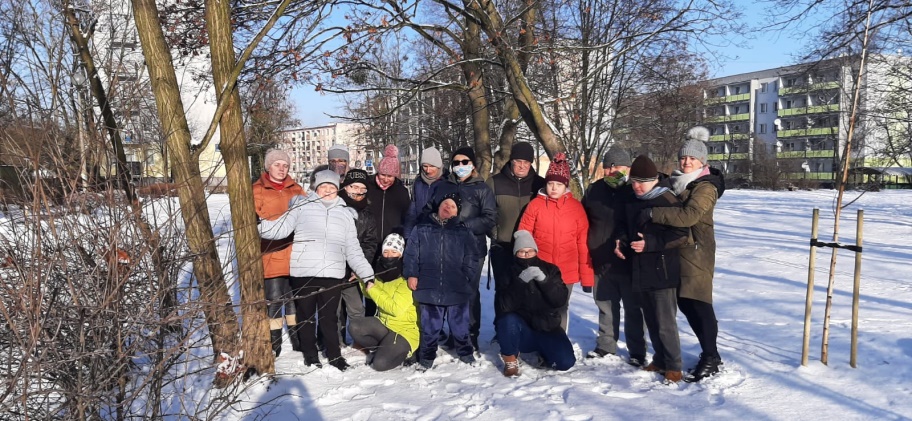 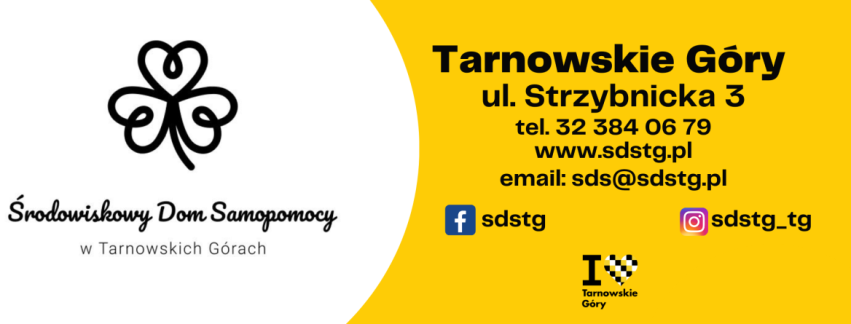 Trening/pracowniaIIIIIIVII*VIII*IX*X*Pracownia gospodarstwa domowego6663333Pracownia techniczna8884444Pracownia artystyczna8884444Pracownia komputerowo - fotograficzna4442222Pracownia muzyczna8884444Pracownia usprawniania fizycznego7773443Poradnictwo psychologiczne8888888Integracja społeczna i trening spędzania czasu wolnego1010108888Treningi funkcjonowania w codziennym życiu1010108888L.PLiczba osóbZajmowane stanowiskoForma zatrudnienia1.1 osobadyrektorumowa na czas nieokreślony2.1 osobapracownik socjalnyumowa na czas nieokreślony3.1 osobainstruktor terapii zajęciowejumowa na czas nieokreślony4.1 osobafizjoterapeutaumowa na czas nieokreślony5.3 osobyopiekunumowa na czas nieokreślony6.1 osobagłówny księgowyumowa na czas nieokreślonyparagrafTreść paragrafów wydatkówKwota dotacji WojewodyKwota dotacji Gminy3020Wydatki osobowe                                0,00                  600,504010Wynagrodzenia osobowe pracowników                     374 859,75           103 290,304040Dodatkowe wynagrodzenie roczne                                0,00                4 776,264110Składki na ubezpieczenie społeczne                                  0,00              84 061,204120Składki na Fundusz Pracy                                 0,00              10 145,224170Wynagrodzenia bezosobowe                                0,00              19 240,00SumaSuma                      374 859,75            222 113,48                                                                                       Łącznie wydatkowano kwotę: 596 973,23 zł                                                                                       Łącznie wydatkowano kwotę: 596 973,23 zł                                                                                       Łącznie wydatkowano kwotę: 596 973,23 zł                                                                                       Łącznie wydatkowano kwotę: 596 973,23 złparagrafTreść paragrafów wydatkówKwota dotacji WojewodyKwota dotacji Gminy4210Zakup materiałów i wyposażenia                                 0,00              12 060,834220Zakup środków czystości                                  0,00                    763,214260Zakup energii                                0,00                      13 324,224280Zakup usług zdrowotnych                   150,004300Zakup usług pozostałych                                 0,00              42 203,174360Opłaty z tytułu zakupu usług telekomunikacyjnych                                 0,00                4 211,534440Odpis na ZFŚŚ              12 402,084700Szkolenie pracowników                    799,00SumaSuma                                 0,00              85 914,04                                                                                          Łącznie wydatkowano kwotę: 85 914,04 zł                                                                                          Łącznie wydatkowano kwotę: 85 914,04 zł                                                                                          Łącznie wydatkowano kwotę: 85 914,04 zł                                                                                          Łącznie wydatkowano kwotę: 85 914,04 złl.p.dataNajważniejsze wydarzenia w roku 20201.2.01.2020Wizyta w żywej szopce w parafii NSPJ i MBF w Strzybnicy2.7.01.2020Uczestnictwo w zawodach sportowych zorganizowanych przez ŚDS „Serdeczni”3.09.01.2020Wizyta uczniów Szkoły Podstawowej z oddziałami integracyjnymi nr 13 z prezentacją jasełek4.23.01.2020Bal karnawałowy5. 28.01.2020Koncert kolędowy 6.3.02.2020Akcja zbierania „Ekośmieci”7. 10.02.2020 Spotkanie z Radą Dzielnicy Strzybnica celem odbioru opasek odblaskowych814.02.2020Walentynki927.02.2020Spotkanie z dzielnicowymi z KP Policji w Tarnowskich Górach – prelekcja na temat bezpieczeństwa10.4.03.2020Koncert w ŚDS  p. Henryka Czicha z zespołu „UNIVERSE” 119.03.2020Dzień Kobiet1222.07.2020„Gaszyn Challenge” 1311.08.2020Wydanie pierwszego numeru gazety – „Nasz Domek”146.10.2020Grill w naszym ogrodzie1517.10.2020Tarnogórskie Święto Drzewa – zasadzenie naszego drzewa „Mateusz”1617.11.2020Pierwsza rocznica działalności ŚDS – wręczenie wyróżnionym osobom nagród „Przyjaciel Środowiskowego Domu Samopomocy w Tarnowskich Górach” 179.12.2020Wydanie drugiego numeru gazety – „Nasz Domek”1814.12.2020„Wielka trasa Świętego Mikołaja” – podczas której Św. Mikołaj odwiedził z prezentami wszystkich Uczestników ŚDS